Data____/____/___ 					TERMO DE ASSENTIMENTOOlá! Meu nome é (COMPLETAR COM NOME DO PESQUISADOR RESPONSÁVEL), e faço parte de um grupo de cientistas,trabalhamos na __________________ (COMPLETAR LOCAL DA PESQUISA)e precisamos da sua ajuda para desvendar uma coisa nova.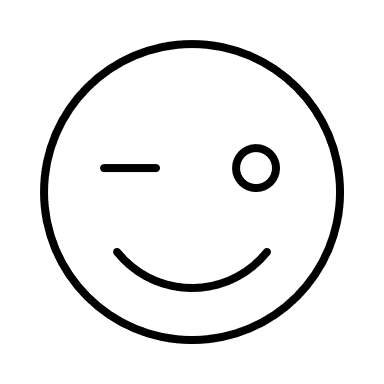 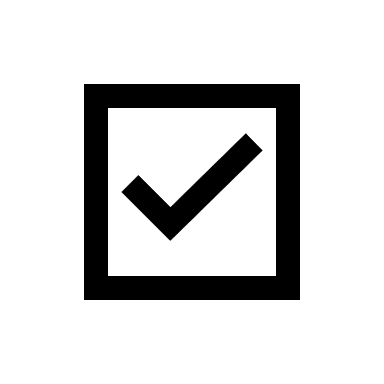 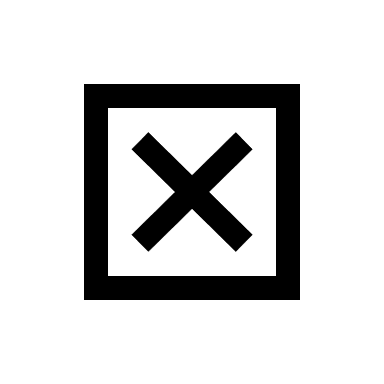 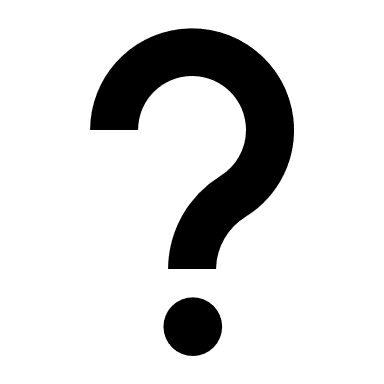 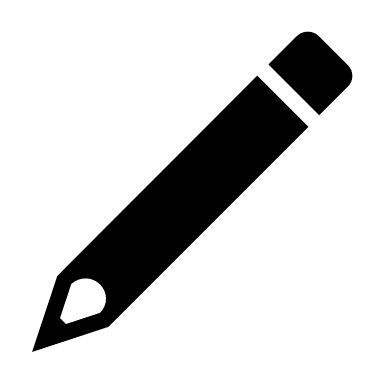 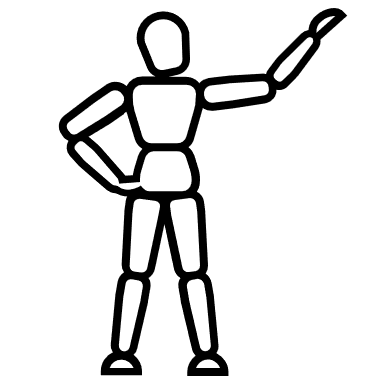 